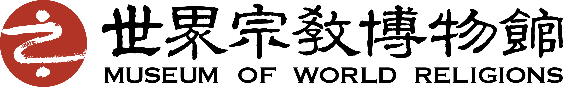 【幼教方案導覽預約申請單】預約專線：02-8231-6118 分機 8110或8107傳真專線：02-8231-5966填單日期參觀日期      年     月     日      年     月     日      年     月     日      年     月     日團體名稱抵達時間離開時間行程主題□ 行程A(世界宗教動物園)  □ 行程B(愛的星球大冒險)  □ DIY（需搭配行程A或B）□ 行程A(世界宗教動物園)  □ 行程B(愛的星球大冒險)  □ DIY（需搭配行程A或B）□ 行程A(世界宗教動物園)  □ 行程B(愛的星球大冒險)  □ DIY（需搭配行程A或B）□ 行程A(世界宗教動物園)  □ 行程B(愛的星球大冒險)  □ DIY（需搭配行程A或B）□ 行程A(世界宗教動物園)  □ 行程B(愛的星球大冒險)  □ DIY（需搭配行程A或B）□ 行程A(世界宗教動物園)  □ 行程B(愛的星球大冒險)  □ DIY（需搭配行程A或B）□ 行程A(世界宗教動物園)  □ 行程B(愛的星球大冒險)  □ DIY（需搭配行程A或B）聯絡人手機傳真當日領隊姓名             手機             □ 同聯絡人姓名             手機             □ 同聯絡人姓名             手機             □ 同聯絡人姓名             手機             □ 同聯絡人姓名             手機             □ 同聯絡人E-mail □ 願意接受本館活動訊息來訪人數團體總人數       人                            行動不便(需備輪椅)       人   65歲以上       人    ※請於備註欄提供各年齡層人數，以便本館安排動線。團體總人數       人                            行動不便(需備輪椅)       人   65歲以上       人    ※請於備註欄提供各年齡層人數，以便本館安排動線。團體總人數       人                            行動不便(需備輪椅)       人   65歲以上       人    ※請於備註欄提供各年齡層人數，以便本館安排動線。團體總人數       人                            行動不便(需備輪椅)       人   65歲以上       人    ※請於備註欄提供各年齡層人數，以便本館安排動線。團體總人數       人                            行動不便(需備輪椅)       人   65歲以上       人    ※請於備註欄提供各年齡層人數，以便本館安排動線。團體總人數       人                            行動不便(需備輪椅)       人   65歲以上       人    ※請於備註欄提供各年齡層人數，以便本館安排動線。團體總人數       人                            行動不便(需備輪椅)       人   65歲以上       人    ※請於備註欄提供各年齡層人數，以便本館安排動線。來自地區如何得知 □ 上網搜尋        □ 曾經來過□ 親友老師推薦    □ 其他         □ 上網搜尋        □ 曾經來過□ 親友老師推薦    □ 其他         □ 上網搜尋        □ 曾經來過□ 親友老師推薦    □ 其他         □ 上網搜尋        □ 曾經來過□ 親友老師推薦    □ 其他        交通□ 遊覽車 □ 轎  車 □ 遊覽車 □ 轎  車 □ 遊覽車 □ 轎  車 □ 遊覽車 □ 轎  車 □ 大眾運輸□ 其他        □ 大眾運輸□ 其他        □ 大眾運輸□ 其他        教室借用借用時間： 　 　　　至　　　　　※一間教室至多容納40人。借用時間： 　 　　　至　　　　　※一間教室至多容納40人。借用時間： 　 　　　至　　　　　※一間教室至多容納40人。借用時間： 　 　　　至　　　　　※一間教室至多容納40人。借用時間： 　 　　　至　　　　　※一間教室至多容納40人。借用時間： 　 　　　至　　　　　※一間教室至多容納40人。借用時間： 　 　　　至　　　　　※一間教室至多容納40人。備註例: 3歲:___人或1年級:___人;老師:____人。例: 3歲:___人或1年級:___人;老師:____人。例: 3歲:___人或1年級:___人;老師:____人。例: 3歲:___人或1年級:___人;老師:____人。注意事項以上優惠僅提供15(含)人以上團體，歡迎來電預約免費場勘。用餐教室免費提供，教室有限，請儘早預約。若為幼兒園安親班，20位學生優惠2位老師免費，依此類推。為維持參觀品質，以上活動本館有權做適度調整，導覽員可視當日狀況做動線調整。主辦單位保有隨時修改本方案之權利，如有任何變更內容或詳細注意事項將公布於官方網站，恕不另行通知。以上優惠僅提供15(含)人以上團體，歡迎來電預約免費場勘。用餐教室免費提供，教室有限，請儘早預約。若為幼兒園安親班，20位學生優惠2位老師免費，依此類推。為維持參觀品質，以上活動本館有權做適度調整，導覽員可視當日狀況做動線調整。主辦單位保有隨時修改本方案之權利，如有任何變更內容或詳細注意事項將公布於官方網站，恕不另行通知。以上優惠僅提供15(含)人以上團體，歡迎來電預約免費場勘。用餐教室免費提供，教室有限，請儘早預約。若為幼兒園安親班，20位學生優惠2位老師免費，依此類推。為維持參觀品質，以上活動本館有權做適度調整，導覽員可視當日狀況做動線調整。主辦單位保有隨時修改本方案之權利，如有任何變更內容或詳細注意事項將公布於官方網站，恕不另行通知。以上優惠僅提供15(含)人以上團體，歡迎來電預約免費場勘。用餐教室免費提供，教室有限，請儘早預約。若為幼兒園安親班，20位學生優惠2位老師免費，依此類推。為維持參觀品質，以上活動本館有權做適度調整，導覽員可視當日狀況做動線調整。主辦單位保有隨時修改本方案之權利，如有任何變更內容或詳細注意事項將公布於官方網站，恕不另行通知。以上優惠僅提供15(含)人以上團體，歡迎來電預約免費場勘。用餐教室免費提供，教室有限，請儘早預約。若為幼兒園安親班，20位學生優惠2位老師免費，依此類推。為維持參觀品質，以上活動本館有權做適度調整，導覽員可視當日狀況做動線調整。主辦單位保有隨時修改本方案之權利，如有任何變更內容或詳細注意事項將公布於官方網站，恕不另行通知。以上優惠僅提供15(含)人以上團體，歡迎來電預約免費場勘。用餐教室免費提供，教室有限，請儘早預約。若為幼兒園安親班，20位學生優惠2位老師免費，依此類推。為維持參觀品質，以上活動本館有權做適度調整，導覽員可視當日狀況做動線調整。主辦單位保有隨時修改本方案之權利，如有任何變更內容或詳細注意事項將公布於官方網站，恕不另行通知。以上優惠僅提供15(含)人以上團體，歡迎來電預約免費場勘。用餐教室免費提供，教室有限，請儘早預約。若為幼兒園安親班，20位學生優惠2位老師免費，依此類推。為維持參觀品質，以上活動本館有權做適度調整，導覽員可視當日狀況做動線調整。主辦單位保有隨時修改本方案之權利，如有任何變更內容或詳細注意事項將公布於官方網站，恕不另行通知。